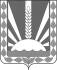 Собрание  представителей сельского поселения Канашмуниципального района  Шенталинский  Самарской  области446920, Самарская область, Шенталинский район, п. Романовка, ул. Центральная, д. 9Тел./факс 8 (846520 42 2 86РЕШЕНИЕ № 13                                         30.10.2020 г.О внесении изменений в решение Собрания представителеймуниципального района Шенталинский Самарской области от 30.03.2020 № 140 «Об одобрении проекта Соглашения о передаче Администрацией муниципального района Шенталинский Самарской области Администрации сельского поселения Канаш муниципального района Шенталинский Самарской области осуществления части полномочий по решению вопросов местного значения - по проведению работ по уничтожению карантинных сорняков на территории сельских поселений муниципального района Шенталинский Самарской области на 2020 год».В соответствии с частью  4  ст.  15, пунктом 19  части  1  статьи  14 Федерального  закона  от  06.10.2003  №  131-ФЗ  «Об  общих  принципах организации  местного  самоуправления  в  Российской  Федерации», руководствуясь  Уставом  муниципального  района  Шенталинский  Самарской области,  дополнительным  соглашением  к  Соглашению  о  предоставлении субсидии из областного бюджета местным бюджетам в Самарской области от 07.10.2020  №  201.19.2020/01,  заключенным  между  Министерством  сельского хозяйства  и  продовольствия  Самарской  области  и  Администрацией муниципального  района  Шенталинский  Самарской  области, Собрание представителей  сельского  поселения  Канаш  муниципального  района Шенталинский Самарской области.РЕШИЛО:Внести в решение Собрания представителей муниципального районаШенталинский Самарской области от 30.03.2020 № 140 «Об одобрениипроекта Соглашения о передаче Администрацией муниципального района Шенталинский Самарской области Администрации сельского поселения Канаш муниципального района Шенталинский Самарской области осуществления части полномочий по решению вопросов местного значения - по проведению работ по уничтожению карантинных сорняков на территории сельских поселений муниципального района Шенталинский Самарской области на 2020 год» (далее – Решение) следующие изменения:1.1. В приложении № 5 к Решению «Соглашение о передаче осуществления части полномочий по решению вопросов местного значения - по проведению работ по уничтожению карантинных сорняков на территории сельского поселения Канаш муниципального района Шенталинский Самарской области на 2020 год»:- пункт 2.3.  изложить в следующей редакции: «2.3. В соответствии с указанным решением объем финансовых средств, необходимый для осуществления переданных полномочий Администрации района, составляет: 34 089 (Тридцать четыре тысячи восемьдесят девять) рублей 47 копеек.».Опубликовать настоящее решение в газете «Вестник поселения Канаш». Настоящее решение вступает в силу со дня его официального опубликованияПредседатель Собрания представителейсельского поселения Канаш муниципального района Шенталинский      Самарской области                                                                  Е.А.ПиянзинаГлава сельского поселения Канаш муниципального района Шенталинский                     Самарской области                                                                   А.Н.Липатова